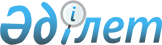 О внесении изменений в решение Шиелийского районного маслихата от 23 декабря 2016 года №7/2 "О районном бюджете на 2017-2019 годы"
					
			С истёкшим сроком
			
			
		
					Решение Шиелийского районного маслихата Кызылординской области от 26 мая 2017 года № 10/4. Зарегистрировано Департаментом юстиции Кызылординской области 6 июня 2017 года № 5867. Прекращено действие в связи с истечением срока
      В соответствии с пунктом 4 статьи 106 кодекса Республики Казахстан от 4 декабря 2008 года "Бюджетный кодекс Республики Казахстан", подпунктом 1) пункта 1 статьи 6 Закона Республики Казахстан от 23 января 2001 года "О местном государственном управлении и самоуправлении в Республике Казахстан" Шиелийский районный маслихат РЕШИЛ:
      1. Внести в решение Шиелийского районного маслихата от 23 декабря 2016 года № 7/2 "О районном бюджете на 2017-2019 годы" (зарегистрировано в Реестре государственной регистрации нормативных правовых актов за номером 5687 от 30 декабря 2016 года, опубликовано в газете "Өскен Өңір" от 10 января 2017 года и в эталонном контрольном банке нормативных правовых актов Республики Казахстан от 1 февраля 2017 года) следующие изменения:
      пункт 1 изложить в новой редакции:
      "1. Утвердить районный бюджет на 2017-2019 годы согласно приложениям 1, 2, 3 соответственно, в том числе на 2017 год в следующих объемах:
      1) доходы - 12 639 712 тысяч тенге, в том числе:
      налоговым поступлениям - 1 628 031 тысяч тенге;
      неналоговым поступлениям - 17 818 тысяч тенге;
      поступлениям от продажи основного капитала - 38 460 тысяч тенге; 
      поступлениям трансфертов - 10 955 403 тысяч тенге;
      2) затраты - 12 774 116,9 тысяч тенге;
      3) чистое бюджетное кредитование - 218 366 тысяч тенге;
      бюджетные кредиты - 272 280 тысяч тенге;
      погашение бюджетных кредитов - 53 914 тысяч тенге;
      4) сальдо по операциям с финансовыми активами - 0;
      приобретение финансовых активов - 0;
      поступления от продажи финансовых активов государства - 0;
      5) дефицит (профицит) бюджета - - 352 770,9 тысяч тенге;
      6) финансирование дефицита (использование профицита) бюджета - 352 770,9 тысяч тенге;
      поступления займов - 272 280 тысяч тенге;
      погашение займов - 53 914 тысяч тенге;
      используемые остатки бюджетных средств - 134 404,9 тысяч тенге.";
      приложение 1 к указанному решению изложить в новой редакции согласно приложению 1 к настоящему решению.
      приложение 4 к указанному решению изложить в новой редакции согласно приложению 2 к настоящему решению.
      приложение 7 к указанному решению изложить в новой редакции согласно приложению 3 к настоящему решению.
      приложение 8 к указанному решению изложить в новой редакции согласно приложению 4 к настоящему решению.
      2. Настоящее решение вводится в действие с 1 января 2017 года и подлежит официальному опубликованию. Районный бюджет на 2017 год Список бюджетных программ на 2017 год аппаратов акимов поселков, сельских округов. Перечень бюджетных программ районного бюджета, направленных на реализацию бюджетных инвестиции на 2017-2019 год. Распределение между поселками, сельскими округами трансфертов, передаваемые органами местного самоуправления из районного бюджета на 2017 год
					© 2012. РГП на ПХВ «Институт законодательства и правовой информации Республики Казахстан» Министерства юстиции Республики Казахстан
				
      Председатель cессии

      районного маслихата

Н. Амир

      Секретарь районного

      маслихата

Ә. Оразбекұлы
Приложение 1
к решению Шиелийского районного
маслихата от "26" мая 2017 года №10/4 Приложение 1
к решению Шиелийского районного
маслихата от "23" декабря 2016 года №7/2
Категория
Категория
Категория
Категория
Сумма, тысяч тенге
Класс
Класс
Класс
Сумма, тысяч тенге
Подкласс
Подкласс
Сумма, тысяч тенге
Наименование
Сумма, тысяч тенге
Доходы
12639712
1
Налоговые поступления
1628031
01
Подоходный налог
529213
2
Индивидуальный подоходный налог
529213
03
Социальный налог
419827
1
Социальный налог
419827
04
Hалоги на собственность
637921
1
Hалоги на имущество
547451
3
Земельный налог
8540
4
Hалог на транспортные средства
81000
5
Единый земельный налог
930
05
Внутренние налоги на товары, работы и услуги
29570
2
Акцизы
8000
3
Поступления за использование природных и других ресурсов
6150
4
Сборы за ведение предпринимательской и профессиональной деятельности
14000
5
Налог на игорный бизнес
1420
08
Обязательные платежи, взимаемые за совершение юридически значимых действий и (или) выдачу документов уполномоченными на то государственными органами или должностными лицами
11500
1
Государственная пошлина
11500
2
Неналоговые поступления
17818
01
Доходы от государственной собственности
3765
5
Доходы от аренды имущества, находящегося в государственной собственности
3700
7
Вознаграждения по кредитам, выданным из государственного бюджета
65
06
Прочие неналоговые поступления
14053
1
Прочие неналоговые поступления
14053
3
Поступления от продажи основного капитала
38460
01
Продажа государственного имущества, закрепленного за государственными учреждениями
1000
1
Продажа государственного имущества, закрепленного за государственными учреждениями
1000
03
Продажа земли и нематериальных активов
37460
1
Продажа земли
19260
2
Продажа нематериальных активов
18200
4
Поступления трансфертов 
10955403
02
Трансферты из вышестоящих органов государственного управления
10955403
2
Трансферты из областного бюджета
10955403
Функциональная группа 
Функциональная группа 
Функциональная группа 
Функциональная группа 
Сумма, тысяч тенге
Администратор бюджетных программ
Администратор бюджетных программ
Администратор бюджетных программ
Сумма, тысяч тенге
Программа
Программа
Сумма, тысяч тенге
Наименование
Сумма, тысяч тенге
Затраты
12774116,9
01
Государственные услуги общего характера
956605,5
112
Аппарат маслихата района (города областного значения)
22397
001
Услуги по обеспечению деятельности маслихата района (города областного значения)
22397
122
Аппарат акима района (города областного значения)
132294,5
001
Услуги по обеспечению деятельности акима района (города областного значения)
112494,5
003
Капитальные расходы государственного органа
19800
123
Аппарат акима района в городе, города районного значения, поселка, села, сельского округа
578649
001
Услуги по обеспечению деятельности акима района в городе, города районного значения, поселка, села, сельского округа
373956
022
Капитальные расходы государственного органа
33383
032
Капитальные расходы подведомственных государственных учреждений и организаций
171310
452
Отдел финансов района (города областного значения)
26608
001
Услуги по реализации государственной политики в области исполнения бюджета и управления коммунальной собственностью района (города областного значения)
26287
010
Приватизация, управление коммунальным имуществом, постприватизационная деятельность и регулирование споров, связанных с этим
321
453
Отдел экономики и бюджетного планирования района (города областного значения)
31175
001
Услуги по реализации государственной политики в области формирования и развития экономической политики, системы государственного планирования
31175
458
Отдел жилищно-коммунального хозяйства, пассажирского транспорта и автомобильных дорог района (города областного значения)
18354
001
Услуги по реализации государственной политики на местном уровне в области жилищно-коммунального хозяйства, пассажирского транспорта и автомобильных дорог
18354
467
Отдел строительства района (города областного значения)
70500
040
Развитие объектов государственных органов
70500
493
Отдел предпринимательства, промышленности и туризма района (города областного значения)
13268
001
Услуги по реализации государственной политики на местном уровне в области развития предпринимательства, промышленности и туризма
13268
801
Отдел занятости, социальных программ и регистрации актов гражданского состояния района (города областного значения)
63360
001
Услуги по реализации государственной политики на местном уровне в сфере занятости, социальных программ и регистрации актов гражданского состояния
62328
003
Капитальные расходы государственного органа
1032
02
Оборона
7546
122
Аппарат акима района (города областного значения)
7546
005
Мероприятия в рамках исполнения всеобщей воинской обязанности
3446
006
Предупреждение и ликвидация чрезвычайных ситуаций масштаба района (города областного значения)
295
007
Мероприятия по профилактике и тушению степных пожаров районного (городского) масштаба, а также пожаров в населенных пунктах, в которых не созданы органы государственной противопожарной службы
3805
03
Общественный порядок, безопасность, правовая, судебная, уголовно-исполнительная деятельность
8672
458
Отдел жилищно-коммунального хозяйства, пассажирского транспорта и автомобильных дорог района (города областного значения)
8672
021
Обеспечение безопасности дорожного движения в населенных пунктах
8672
04
Образование
9154703,5
123
Аппарат акима района в городе, города районного значения, поселка, села, сельского округа
750689
004
Обеспечение деятельности организаций дошкольного воспитания и обучения
363818
041
Реализация государственного образовательного заказа в дошкольных организациях образования
386871
464
Отдел образования района (города областного значения)
8345521,5
001
Услуги по реализации государственной политики на местном уровне в области образования
32735
003
Общеобразовательное обучение
6464547,5
005
Приобретение и доставка учебников, учебно-методических комплексов для государственных учреждений образования района (города областного значения)
151734
006
Дополнительное образование для детей
176537
007
Проведение школьных олимпиад, внешкольных мероприятий и конкурсов районного (городского) масштаба
523
009
Обеспечение деятельности организаций дошкольного воспитания и обучения
426146
012
Капитальные расходы государственного органа
1200
015
Ежемесячная выплата денежных средств опекунам (попечителям) на содержание ребенка-сироты (детей-сирот), и ребенка (детей), оставшегося без попечения родителей
25050
029
Обследование психического здоровья детей и подростков и оказание психолого-медико-педагогической консультативной помощи населению
22053
040
Реализация государственного образовательного заказа в дошкольных организациях образования
721382
067
Капитальные расходы подведомственных государственных учреждений и организаций
323614
465
Отдел физической культуры и спорта района (города областного значения)
44512
017
Дополнительное образование для детей и юношества по спорту
44512
467
Отдел строительства района (города областного значения)
13981
037
Строительство и реконструкция объектов дошкольного воспитания и обучения
13981
05
Здравоохранение
19
123
Аппарат акима района в городе, города районного значения, поселка, села, сельского округа
19
002
Организация в экстренных случаях доставки тяжелобольных людей до ближайшей организации здравоохранения, оказывающей врачебную помощь
19
06
Социальная помощь и социальное обеспечение
711483
801
Отдел занятости, социальных программ и регистрации актов гражданского состояния района (города областного значения)

 
186376
010
Государственная адресная социальная помощь
5040
016
Государственные пособия на детей до 18 лет
162534
025
Внедрение обусловленной денежной помощи по проекту "Өрлеу"
18802
123
Аппарат акима района в городе, города районного значения, поселка, села, сельского округа
27914
003
Оказание социальной помощи нуждающимся гражданам на дому
27914
464
Отдел образования района (города областного значения)
25836
030
Содержание ребенка (детей), переданного патронатным воспитателям
25836
458
Отдел жилищно-коммунального хозяйства, пассажирского транспорта и автомобильных дорог района (города областного значения)
746
050
Реализация Плана мероприятий по обеспечению прав и улучшению качества жизни инвалидов в Республике Казахстан на 2012 – 2018 годы
746
801
Отдел занятости, социальных программ и регистрации актов гражданского состояния района (города областного значения)
470611
004
Программа занятости
128999
005
Оказание ритуальных услуг по захоронению умерших Героев Советского Союза, "Халық Қаһарманы", Героев Социалистического труда, награжденных Орденом Славы трех степеней и орденом "Отан" из числа участников и инвалидов войны
81
006
Оказание социальной помощи на приобретение топлива специалистам здравоохранения, образования, социального обеспечения, культуры, спорта и ветеринарии в сельской местности в соответствии с законодательством Республики Казахстан
42848
007
Оказание жилищной помощи
16955
008
Социальная поддержка граждан, награжденных от 26 июля 1999 года орденами "Отан", "Даңк", удостоенных высокого звания "Халық қаһарманы", почетных званий республики
259
009
Материальное обеспечение детей-инвалидов, воспитывающихся и обучающихся на дому
7597
011
Социальная помощь отдельным категориям нуждающихся граждан по решениям местных представительных органов
99335
014
Оказание социальной помощи нуждающимся гражданам на дому
59256
017
Обеспечение нуждающихся инвалидов обязательными гигиеническими средствами и предоставление услуг специалистами жестового языка, индивидуальными помощниками в соответствии с индивидуальной программой реабилитации инвалида
52375
018
Оплата услуг по зачислению, выплате и доставке пособий и других социальных выплат
2001
023
Обеспечение деятельности центров занятости населения
29399
050
Реализация Плана мероприятий по обеспечению прав и улучшению качества жизни инвалидов в Республике Казахстан на 2012 – 2018 годы
31506
07
Жилищно-коммунальное хозяйство
496514
123
Аппарат акима района в городе, города районного значения, поселка, села, сельского округа

 
161793
008
Освещение улиц населенных пунктов
85666
009
Обеспечение санитарии населенных пунктов
29880
011
Благоустройство и озеленение населенных пунктов
46247
458
Отдел жилищно-коммунального хозяйства, пассажирского транспорта и автомобильных дорог района (города областного значения)
1043
012
Функционирование системы водоснабжения и водоотведения
755
049
Проведение энергетического аудита многоквартирных жилых домов
288
467
Отдел строительства района (города областного значения)
333678
003
Проектирование и (или) строительство, реконструкция жилья коммунального жилищного фонда
4000
004
Проектирование, развитие и (или) обустройство инженерно-коммуникационной инфраструктуры
209782
006
Развитие системы водоснабжения и водоотведения
98056
098
Приобретение жилья коммунального жилищного фонда
21840
08
Культура, спорт, туризм и информационное пространство
720074
123
Аппарат акима района в городе, города районного значения, поселка, села, сельского округа
260728
006
Поддержка культурно-досуговой работы на местном уровне
260728
455
Отдел культуры и развития языков района (города областного значения)
271518
001
Услуги по реализации государственной политики на местном уровне в области развития языков и культуры
16962
003
Поддержка культурно-досуговой работы
85785
005
Обеспечение функционирования зоопарков и дендропарков
9889
006
Функционирование районных (городских) библиотек
103743
007
Развитие государственного языка и других языков народа Казахстана
750
009
Обеспечение сохранности историко-культурного наследия и доступа к ним
52412
032
Капитальные расходы подведомственных государственных учреждений и организаций
1977
456
Отдел внутренней политики района (города областного значения)
69222
001
Услуги по реализации государственной политики на местном уровне в области информации, укрепления государственности и формирования социального оптимизма граждан
37433
002
Услуги по проведению государственной информационной политики
14500
003
Реализация мероприятий в сфере молодежной политики
17289
465
Отдел физической культуры и спорта района (города областного значения)
103106
001
Услуги по реализации государственной политики на местном уровне в сфере физической культуры и спорта
14549
005
Развитие массового спорта и национальных видов спорта
74653
006
Проведение спортивных соревнований на районном (города областного значения) уровне
1425
007
Подготовка и участие членов сборных команд района (города областного значения) по различным видам спорта на областных спортивных соревнованиях
12479
467
Отдел строительства района (города областного значения)
15500
011
Развитие объектов культуры
12500
023
Развитие объектов туризма
3000
10
Сельское, водное, лесное, рыбное хозяйство, особо охраняемые природные территории, охрана окружающей среды и животного мира, земельные отношения
260702
462
Отдел сельского хозяйства района (города областного значения)
115437
001
Услуги по реализации государственной политики на местном уровне в сфере сельского хозяйства
83637
099
Реализация мер по оказанию социальной поддержки специалистов 
31800
463
Отдел земельных отношений района (города областного значения)
14157
001
Услуги по реализации государственной политики в области регулирования земельных отношений на территории района (города областного значения)
14157
473
Отдел ветеринарии района (города областного значения)
131108
001
Услуги по реализации государственной политики на местном уровне в сфере ветеринарии
20367
006
Организация отлова и уничтожения бродячих собак и кошек
4737
007
Организация отлова и уничтожения бродячих собак и кошек
2966
009
Проведение ветеринарных мероприятий по энзоотическим болезням животных
4000
010
Проведение мероприятий по идентификации сельскохозяйственных животных
2358
011
Проведение противоэпизоотических мероприятий
96680
11
Промышленность, архитектурная, градостроительная и строительная деятельность
34596
467
Отдел строительства района (города областного значения)
20434
001
Услуги по реализации государственной политики на местном уровне в области строительства
20434
468
Отдел архитектуры и градостроительства района (города областного значения)
14162
001
Услуги по реализации государственной политики в области архитектуры и градостроительства на местном уровне 
14162
12
Транспорт и коммуникации
194264
123
Аппарат акима района в городе, города районного значения, поселка, села, сельского округа
89947
013
Обеспечение функционирования автомобильных дорог в городах районного значения, поселках, селах, сельских округах
15000
045
Капитальный и средний ремонт автомобильных дорог улиц населенных пунктов
74947
458
Отдел жилищно-коммунального хозяйства, пассажирского транспорта и автомобильных дорог района (города областного значения)
104317
022
Развитие транспортной инфраструктуры
10500
023
Обеспечение функционирования автомобильных дорог
32973
045
Капитальный и средний ремонт автомобильных дорог районного значения и улиц населенных пунктов
60844
13
Прочие
157532
123
Аппарат акима района в городе, города районного значения, поселка, села, сельского округа
50192
040
Реализация мер по содействию экономическому развитию регионов в рамках Программы развития регионов до 2020 года
50192
452
Отдел финансов района (города областного значения)
23085
012
Резерв местного исполнительного органа района (города областного значения)
23085
458
Отдел жилищно-коммунального хозяйства, пассажирского транспорта и автомобильных дорог района (города областного значения)
83960
040
Реализация мер по содействию экономическому развитию регионов в рамках Программы развития регионов до 2020 года
76820
065
Формирование или увеличение уставного капитала юридических лиц
7140
493
Отдел предпринимательства, промышленности и туризма района (города областного значения)
295
006
Поддержка предпринимательской деятельности
295
14
Обслуживание долга
65
452
Отдел финансов района (города областного значения)
65
013
Обслуживание долга местных исполнительных органов по выплате вознаграждений и иных платежей по займам из областного бюджета
65
15
Трансферты
71340,9
452
Отдел финансов района (города областного значения)
71340,9
006
Возврат неиспользованных (недоиспользованных) целевых трансфертов
1337,2
024
Целевые текущие трансферты в вышестоящие бюджеты в связи с передачей функций государственных органов из нижестоящего уровня государственного управления в вышестоящий
10245
051
Трансферты органам местного самоуправления
57220
054
Возврат сумм неиспользованных (недоиспользованных) целевых трансфертов, выделенных из республиканского бюджета за счет целевого трансферта из Национального фонда Республики Казахстан
2538,7
3.Чистое бюджетное кредитование
218366
Бюджетные кредиты
272280
462
Отдел сельского хозяйства района (города областного значения)
272280
008
Бюджетные кредиты для реализации мер социальной поддержки специалистов
53914
5
Погашение бюджетных кредитов
53914
5
 01
Погашение бюджетных кредитов
53914
5
1
1
Погашение бюджетных кредитов, выданных из местного бюджета физическим лицам
53914
5. Дефицит (профицит) бюджета
-352770,9
6. Финансирование дефицита (использование профицита) бюджета
352770,9
7
Поступление займов
272280
02
Договоры займа
272280
003
Займы, получаемые местным исполнительным органом района (города областного значения)
272280
16 
Погашение займов
53914
16
452
Отдел финансов района (города областного значения)
53914
16
257
008
Погашение долга местного исполнительного органа перед вышестоящим бюджетом
53914
8
Используемые остатки бюджетных средств
 134404,9
01
Остатки бюджетных средств
 144627,3
001
Свободные остатки бюджетных средств
 144627,3
02
Остатки бюджетных средств на конец отчетного периода
 10222,4
001
Остатки бюджетных средств на конец отчетного периода
 10222,4Приложение 2
к решению Шиелийского районного
маслихата от "26" мая 2017 года №10/4 Приложение 4
к решению Шиелийского районного
маслихата от "23" декабря 2016 года №7/2
Функциональная группа
Функциональная группа
Функциональная группа
Функциональная группа
Сумма, тысяч тенге
Администратор бюджетных программ
Администратор бюджетных программ
Администратор бюджетных программ
Сумма, тысяч тенге
Программа
Программа
Сумма, тысяч тенге
Наименование
Сумма, тысяч тенге
2. Расходы
1919931
01
Государственные услуги общего характера
578649
123
Аппарат акима района в городе, города районного значения, поселка, села, сельского округа
578649
001
Услуги по обеспечению деятельности акима района в городе, города районного значения, поселка, села, сельского округа
373956
022
Капитальные расходы государственного органа
33383
032
Капитальные расходы подведомственных государственных учреждений и организаций
171310
04
Образование
750689
123
Аппарат акима района в городе, города районного значения, поселка, села, сельского округа
750689
004
Обеспечение деятельности организаций дошкольного воспитания и обучения
363818
041
Реализация государственного образовательного заказа в дошкольных организациях образования
386871
00547
Здравоохранение
19
123
Аппарат акима района в городе, города районного значения, поселка, села, сельского округа
19
7
467
002
Организация в экстренных случаях доставки тяжелобольных людей до ближайшей организации здравоохранения, оказывающей врачебную помощь
19
06
Социальная помощь и социальное обеспечение
27914
123
Аппарат акима района в городе, города районного значения, поселка, села, сельского округа
27914
003
Оказание социальной помощи нуждающимся гражданам на дому
27914
07
Жилищно-коммунальное хозяйство
161793
123
Аппарат акима района в городе, города районного значения, поселка, села, сельского округа
161793
008
Развитие объектов сельского хозяйства
85666
009
Обеспечение санитарии населенных пунктов
29880
011
Благоустройство и озеленение населенных пунктов
46247
08
Культура, спорт, туризм и информационное пространство
260728
123
Аппарат акима района в городе, города районного значения, поселка, села, сельского округа
260728
006
Поддержка культурно-досуговой работы на местном уровне
260728
12
Транспорт и коммуникации
89947
123
Аппарат акима района в городе, города районного значения, поселка, села, сельского округа
89947
013
Обеспечение функционирования автомобильных дорог в городах районного значения, поселках, селах, сельских округах
15000
045
Капитальный и средний ремонт автомобильных дорог улиц населенных пунктов
74947
13
Прочие
50192
123
Аппарат акима района в городе, города районного значения, поселка, села, сельского округа
50192
040
Реализация мер по содействию экономическому развитию регионов в рамках Программы развития регионов до 2020 года
50192Приложение 3
к решению Шиелийского районного
маслихата от "26" мая 2017 года №10/4Приложение 7
к решению Шиелийского районного
маслихата от "23" декабря 2016 года №7/2
Функциональная группа
Функциональная группа
Функциональная группа
Функциональная группа
Администратор бюджетных программ
Администратор бюджетных программ
Администратор бюджетных программ
Программа
Программа
Наименование
2. Затраты
07
Жилищно-коммунальное хозяйство
467
Отдел строительства района (города областного значения)
003
Проектирование и (или) строительство, реконструкция жилья коммунального жилищного фонда
004
Проектирование, развитие и (или) обустройство инженерно-коммуникационной инфраструктуры
006
Развитие системы водоснабжения и водоотведения
037
Строительство и реконструкция объектов дошкольного воспитания и обучения
467
098
Приобретение жилья коммунального жилищного фондаПриложение 4
к решению Шиелийского районного
маслихата от "26" мая 2017 года № 10/4Приложение 8
к решению Шиелийского районного
маслихата от "23" декабря 2016 года № 7/2
№
Наименование
Виды налогов
Виды налогов
Виды налогов
Виды налогов
Виды налогов
Виды налогов
Всего
№
Наименование
Индивидуальный подоходный налог по доходам, не облагаемым у источника выплаты (101202)
Налог на имущество физических лиц (104102) 
Земельный налог на земли населенных пунктов с физических лиц (104302)
Налог на транспортные средства с физических лиц (104402) 
взимаемые с юридических лиц земельный участок которых расположение в городе районного значение селе, поселке, земельный налог на земли населенных пункт (104309)
налог на транспотрный средства взимемые с юридических лиц (104404)
Всего
1
2
3
4
5
6
7
8
9
1 
Поселок Шиели 
1481
3052
1002
39714
750
2461
48460
2
Сельский округ Акмая 
31
15
81
292
419
3
Сельский округ Алмалы 
21
42
186
162
411
4
Сельский округ Актоган
7
10
73
225
50
365
5
Сельский округ Байгекум 
60
39
100
215
414
6
Сельский округ Бестам 
67
43
153
147
410
7
Сельский округ Гигант 
27
101
165
114
407
8
Сельский округ Енбекши
0
11
48
258
317
9
Сельский округ Жуантобе 
3
64
250
232
50
599
10
Сельский округ Жолек 
23
32
73
300
428
11
Сельский округ Жиделиарык 
5
18
47
402
472
12
Сельский округ Жанатурмыс 
0
34
61
219
314
13
Сельский округ Иркул 
17
38
177
180
412
14
Сельский округ Кердели 
18
97
159
135
409
15
Сельский округ Каргалы 
0
16
41
214
271
16
Сельский округ Когалы 
9
11
84
210
314
17
Сельский округ Майлытогай 
2
18
65
230
315
18
Сельский округ Ортакшыл 
6
9
70
230
315
19
Сельский округ Сулутобе 
23
71
168
148
100
510
20
Сельский округ Тартогай 
23
13
64
321
421
21
Сельский округ Талаптан 
5
54
199
256
514
22
Сельский округ Теликол 
5
30
135
139
309
23
Сельский округ Тонкерис 
18
31
155
210
414
Всего
1851
3849
3556
44553
950
2461
57220